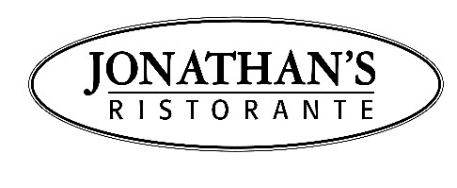   WINTER 2020 LONG ISLAND RESTAURANT WEEKJAN. 26th  - FEB. 2nd  |  3-COURSE PRIX FIXE: $29.95ANTIPASTIEggplant Parmigiana Arugula, Cherry Tomatoes & ParmigianoTomato, Mozzarella & BasilSautéed Baby Artichokes with Basil PestoPolenta with Sauteed Wild MushroomsSpeck, Artichokes & Shaved Parmigiano $4 supplement Beets Salad, Baby Kale, Pear, Pistacchio & Robiola Cheese $4 supplementTuna Tartare, Avocado Salad & Wasabi Aioli $4 supplement SECONDIAgnolotti di ZuccaPumpkin Ravioli, Sage, Amaretti & ParmigianoGnocchi with Nonna Alba’s Bolognese SauceFree-Range Bell & Evans Chicken on the BoneRoasted Potatoes, Lemon/Rosemary Sauce & French String BeansTuna Teriyaki Carrot Radish Salad & Baby Spinach Long Island Duck BreastWild Rice, Tart Cherry Sauce, Fava, Turnip & Baby Carrots $6 supplementBistecca alla Griglia10 oz. Prime Flat Iron Steak with Peppercorn Sauce & Herbed Fries $6 supplementBranzinoLemon/Caper Sauce, Jasmine Rice & French String Beans $6 supplementDOLCIArtisanal Trio of Gelato or Trio of SorbetTiramisuPanna Cotta of the DayFlourless Chocolate Cake & Coffee Gelato $2 supplementNo Substitutions | Menu Subject to ChangeSaturday Night Last Seating at 6:30pm and Order Must be in by 7pm Latest